Covid Testing in School - Risk AssessmentWhy is this document needed: Public Health England and the Health and Safety Executive require this documentation to ensure end to end health, safety and infection control risks for mass lateral flow testing are identified, pre-assessed, managed and monitored regularly by the site owners and testing operatorsRisk Evaluation									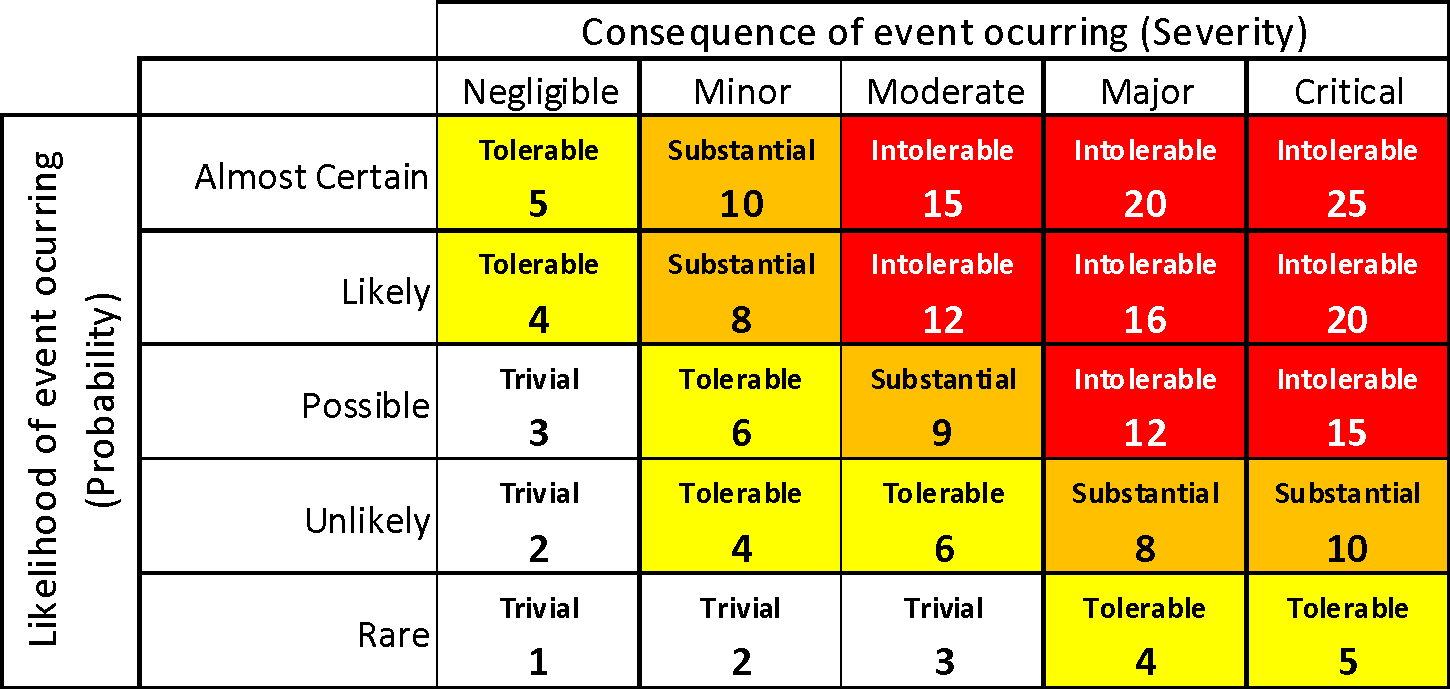 Assessment Date 04/01/2021Lead AssessorLead AssessorSeema PurewalContractContractAssessment NumberAssessment NumberOneActivity / TaskActivity / TaskActivity / TaskActivity / TaskActivity / TaskActivity / TaskActivity / TaskActivity / TaskActivity / TaskActivity / TaskActivity / TaskActivity / TaskDescription of task / process / environment being assessedGeneral and clinical activities on the asymptomatic testing site at Waseley Hills High SchoolGeneral and clinical activities on the asymptomatic testing site at Waseley Hills High SchoolGeneral and clinical activities on the asymptomatic testing site at Waseley Hills High SchoolGeneral and clinical activities on the asymptomatic testing site at Waseley Hills High SchoolGeneral and clinical activities on the asymptomatic testing site at Waseley Hills High SchoolGeneral and clinical activities on the asymptomatic testing site at Waseley Hills High SchoolGeneral and clinical activities on the asymptomatic testing site at Waseley Hills High SchoolGeneral and clinical activities on the asymptomatic testing site at Waseley Hills High SchoolGeneral and clinical activities on the asymptomatic testing site at Waseley Hills High SchoolGeneral and clinical activities on the asymptomatic testing site at Waseley Hills High SchoolGeneral and clinical activities on the asymptomatic testing site at Waseley Hills High SchoolActivities InvolvedTraversing the site on footTesting school staff and students Traversing the site on footTesting school staff and students Traversing the site on footTesting school staff and students Traversing the site on footTesting school staff and students Traversing the site on footTesting school staff and students Traversing the site on footTesting school staff and students Traversing the site on footTesting school staff and students Traversing the site on footTesting school staff and students LocationLocationSchool Drama StudioWho Might be affectedEmployee✔Employee✔Client✔Client✔Client✔Contractor✔Contractor✔Visitor✔Visitor✔Service User✔Service User✔Hazard Identification and evaluationHazard Identification and evaluationHazard Identification and evaluationHazard Identification and evaluationHazard Identification and evaluationHazard Identification and evaluationHazard Identification and evaluationHazard Identification and evaluationNoHazardsAssociated risksCurrent Control/ Mitigation MeasuresRisk Evaluation (post measures)Risk Evaluation (post measures)Risk Evaluation (post measures)Additional control needed? Action NoNoHazardsAssociated risksCurrent Control/ Mitigation MeasuresProbabilitySeverityRisk1Contact between subjects increasing the risk of transmission of COVID19Transmission of the virus leading to ill health or potential deathAsymptomatic: All subjects are to be advised in advance not to attend if they have any symptoms of COVID 19, or live with someone who is showing symptoms of COVID 19 (including a fever and/or new persistent cough) or if they have returned within 14 days from a part of the world affected by the virus or have been in close contact with someone who is displaying symptoms.Face masks: Prominent signage reminding attending subjects of the above to be displayed at the entrance to the building.Face coverings/masks to be worn by subjects at all times whilst on the premises except for brief lowering at time of swabbing.Requirement to wear face covering/mask to be reminded to all subjects in advance at time of test booking.Compliance with wearing of face covering/mask of all subjects to be visually checked on arrival by reception / security staff.Compliance with wearing of face covering/mask of all subjects to be visually checked through building by queue managers and all other staff.Hand hygiene: All subjects to use hand sanitiser provided on arrival & adherence to this enforced by reception staff.Social distancing: Two metre social distancing to be maintained between subjects with measured floor markings in place to ensure compliance in addition to verbal reminders if necessary from reception, queue management & sampling staff.A one-way flow of subjects through the building is to be initiated and maintained at all times. Compliance with this is to be ensured by queue management staff.Cleaning: Regular cleaning of the site including wipe down of all potential touchpoints in accordance with PHE guidance.Limited clutter-chairs only on request; no physical handing of documents to subjects except barcodes.Good ventilation in testing centre at all times.144No2Contact between subjects and registration staff increasing the risk of transmission of COVID19 : Welcome & registrationTransmission of the virus from close contact leading to ill health or potential deathPupil registration to be completed prior to arrival, in order to reduce contact time between registration personnel and subject. Teachers have the option of self- registering beforehand.All subjects to line up 2m apart in distance in queue outside the testing room Subjects not to enter testing area if showing symptoms – checked by registrar.Personnel in registering role to wear full PPE..All subjects sanitise hands on arrival using hand sanitiserAll subjects to wear a face mask on arrival. All subjects to stand in dedicated area away from the registration desk.Swab and bar code handed to subject in a plastic container to avoid touching and possible contamination.114No3Contact between subjects and test assistant increasing the transmission of COVID19: Sample takingTransmission of the virus from close contact leading to ill health or potential deathTest assistant wears full PPETest assistant to direct/assist subjects from a reasonable distance, avoiding any direct touch with subjects.Appropriate waste disposal bins provided to dispose of tissues used prior to swabbingHand sanitiser prior to swabbing Touch points - Test surfaces, mirror and chair if used, wiped down with disinfectant wipes after each swabbing, ready for the next subject.Subjects to leave the testing centre following the one-way signage marked on the floor, keeping to the required distance as specified by guidelines.114No4Contact between subjects, samples and processors increasing the transmission of COVID19: Sample processing and analysing.Transmission of the virus leading to ill health or potential deathSubject to drop swap directly into testing tube, rather than hand to processor, avoiding direct touching.Processors to wear full PPE at all times.Processors to wear gloves at all times and change gloves after each sample being processed.Used swabs disposed of in open top healthcare waste binTest kits placed in plastic tubs to avoid risk of contamination of sample.Thorough cleaning of all equipment after each test is processed, using disinfectant spray and wipes.114No5Contact between processors and recorders increasing the transmission of COVID19: Sample recording.Transmission of the virus leading to ill health or potential deathSamples to be carried to recorders in plastic traySample recorders to wear full PPE at all times.Used samples to be disposed of in surgical waste bags/bins, to be disposed of accurately.114No6Contact between samples and processors and recorders increasing the transmission of COVID19: Sample disposal and waste disposalTransmission of the virus leading to ill health or potential deathAll clinical waste disposed of accurately in the correct bins and removed from site by appropriate service.114No7Incorrect result communicationWrong samples or miscoding of results2 identical barcodes are provided to subject at check inThe subject registers their details to a unique ID barcode before conducting the testBarcodes are attached by trained staff at the sample collection bayBarcodes are checked for congruence at the analysis station 1 and applied to Lateral Flow Device at this station114No8Damaged barcode, lost LFD, failed scan of barcodeOrphaned record on registration portal & No result communicated to individualRule based recall of subjects who have not received a result within x hrs of registrationSubjects are called for a retest 114No9Extraction solution which comes with the lab test kit contains the following components: 
NA2HPO4   (disodium hydrogen phosphate), NaH2PO4 (sodium phosphate monobasic),  NaCl (Sodium Chloride)These components do not have any hazard labels associated with them, and the manufacturer states that there are no hazards anticipated under conditions of use as described in other product literature. This is the case for exposure to: eye, skin, inhalation, ingestion, chronic toxicity, reproductive and developmental toxicity, carcinogenicity, and medical conditions aggravated by exposure.PPE: nitrile gloves which meet the Regulation (EU) 2016/425 to be used at all times when handling the extraction solution. Safety glasses with side shields which are tested and approved under appropriate government standards to be worn at all times when handling the extraction solution. Impervious clothing to be worn to protect the body from splashes or spillages.Environmental: do not let product enter drainsSpillages: wipe surfaces which the solution has been spilt on and dispose of cleaning material in line with the lab's waste disposal procedures.Do not use if the solution has expiredTraining to be provided in handling potentially biohazardous samples, chemicals and good lab practice. Adhere to guidelines in these training procedures to prevent improper handling.Follow procedures on the MSDS form provided by Innova to mitigate against inhalation, skin contact or ingestion of these chemicals.114No10Occupational illness or injuryStaff exhibiting /feeling effects that may indicate COVID 19 is presentFull staff training and information providedStaff to isolate and remove themselves from the test centre immediately and get a PCR test if displaying symptoms114No11Manual handling Injury caused by incorrect manual handling techniques. Attempting to lift beyond capacity.All materials are divided in to small light weight packagesAll relevant training regarding handling of equipment/packages provided. 114No12Unauthorised access by members of the public Members of the public unfamiliar with the environment.Only authorised access permitted to the Drama Studio (including cleaners)Reception and registration area manned at all timesDrama Studio locked when not in use.114No13Uneven surfaces (floor protection in the Testing and Welfare areas)Trip hazardsAll areas kept clear of unnecessary items.Traffic areas kept clear and marked appropriately.Drama studio has been checked for uneven surfaces and other trip hazards114No14Electrical safety / plant & equipment maintenance 

Defective electrical equipmentFailure of equipment due to poor maintenance.Electric shock from faulty equipmentAll electrical equipment has an in-date PAT certificate/test label.114No15Use of shared equipmentCross contamination of equipment increasing the possibility of COVID transference.Laptop keyboards and screen wiped down after each session use, and in between change in operatives.All other shared testing equipment is wiped down after change in operatives.114No16Test subjects unfamiliar with surroundingsTest subjects crossing into sterile areasIndividual guidance to be provided from test station staff.Floor signage to provide direction,114No17Lack of staff welfare facilitiesNo separate area for staff to get changed into PPE, have a break consume food/drinkSeparate room provided for staff to change into PPE.Nearby separate staff toilet facilities.Regular staff breaks scheduled into testing sessions. 114No18Fire Alarm activationPersons unfamiliar with actions in the event of a fire.Staff briefing on ‘Actions in event of fire’ provided.114NoControl ImprovementsControl ImprovementsControl ImprovementsControl ImprovementsControl ImprovementsAction NoRecommended additional control measuresResponsibilityTarget DateDate completed1Content of the risk assessment to be communicated with all workers as part of induction Covid CoordinatorW/K Beg 4th Jan 21w/k Beg 4th Jan 212Toolbox talks to be delivered to all workers on a regular basis including slips trips falls and complacency Covid CoordinatorAdditional NotesDeclaration - If the above control measures are implemented the risks posed by the task / process / environment assessed will be controlled to as low as is   reasonably practicable.Declaration - If the above control measures are implemented the risks posed by the task / process / environment assessed will be controlled to as low as is   reasonably practicable.Declaration - If the above control measures are implemented the risks posed by the task / process / environment assessed will be controlled to as low as is   reasonably practicable.Declaration - If the above control measures are implemented the risks posed by the task / process / environment assessed will be controlled to as low as is   reasonably practicable.Persons involved in assessmentSignature of Lead AssessorDateReviews – this assessment should be reviewed at intervals no greater than 12 months or when there are changes in operational procedure, personnel, the work environment or following an incidentReviews – this assessment should be reviewed at intervals no greater than 12 months or when there are changes in operational procedure, personnel, the work environment or following an incidentReviews – this assessment should be reviewed at intervals no greater than 12 months or when there are changes in operational procedure, personnel, the work environment or following an incidentReviews – this assessment should be reviewed at intervals no greater than 12 months or when there are changes in operational procedure, personnel, the work environment or following an incidentReviews – this assessment should be reviewed at intervals no greater than 12 months or when there are changes in operational procedure, personnel, the work environment or following an incidentReviews – this assessment should be reviewed at intervals no greater than 12 months or when there are changes in operational procedure, personnel, the work environment or following an incidentReviews – this assessment should be reviewed at intervals no greater than 12 months or when there are changes in operational procedure, personnel, the work environment or following an incidentReviews – this assessment should be reviewed at intervals no greater than 12 months or when there are changes in operational procedure, personnel, the work environment or following an incidentReviews – this assessment should be reviewed at intervals no greater than 12 months or when there are changes in operational procedure, personnel, the work environment or following an incidentReview dateCommentsReviewed bySignatureReview dateCommentsReviewed bySignatureHealth and Safety Risk Assessment Sign off SheetAssessment NumberDeclaration by employees involved in the activity detailed above – I fully understand the activity outlined above and the risk control measures that I must implement, use or wear.  I have received sufficient information, instruction and training so as to enable me to conduct this activity with the minimum of risk to myself and others.Employee NameSignatureSupervisors NameDateEmployee NameSignatureSupervisors NameDate